协议供货采购文件(不见面开标)（高校图书馆数字资源采购联盟集团采购）项目名称：Elsevier SD全文数据库项目编号：FZB2022-016盐城工学院招投标管理办公室二 〇 二 二 年 六 月 十三 日第一部分   采 购 公 告根据采购计划，经意向公开、校内控机制会签批准，盐城工学院现对 Elsevier SD全文数据库(2022.1-2024.12)  项目进行协议供货（不见面开标）采购，欢迎符合条件的协议供货商前来投标。一、项目名称：Elsevier SD全文数据库项目编号：FZB2022-016项目预算：￥262.5万元项目简要说明：根据高校图书馆数字资源采购联盟（DRAA） “Elsevier ScienceDirect数据库DRAA集团采购方案（2022.01.01-2024.12.31）”，Elsevier SD数据库2022年定价约$404637.7，2023年定价约$433124.19，2024年定价约$463616.14。汇率执行开票日当天中国银行公布的一个月远期汇率卖出价。二、投标人资格条件投标人必须是符合《中华人民共和国政府采购法》第二十二条之规定的独立法人。1. 需系高校图书馆数字资源采购联盟第四次代理商招标定标公告确认的代理商；2.经营范围必须与本采购项目实质性相符；3.提供盖公章的多证合一证照（或各自独立的单一证照）副本复印件，提供法人或被授权代表人身份证复印件；4.投标报价优惠率等于或大于向市场公开承诺的优惠率；5.本次采购不接受联合体投标；若中标，不得转包分包。三、公告期限自本公告发布之日起，5个工作日。四、采购文件的获取（发放）投标人自行在盐城市政府采购网http://czj.yancheng.gov.cn/col/col2383/index.html/或盐城工学院校园网https://zbxx.ycit.edu.cn/上下载。六、提交投标文件开始及截止时间、开标时间和地点截止时间：2022年6月21日下午14：30 (北京时间)投标地点：上传加密的投标文件至下方采购人指定邮箱（二个邮箱各发送一份）：① zhaobb@ycit.cn、② 45657880@qq.com开标时间：2022年 6月21日下午14：45 (北京时间)开标地点：盐城工学院行政楼六楼评标室说明：受新冠肺炎疫情影响，为减少人员聚集，本项目采取“不见面”开标模式，开标当日无需投标单位授权代表到达开标现场。各投标人须在开标前使用腾讯会议软件验证本地计算机的控件环境是否正常（电脑需配备摄像头、麦克风和音响，用于保障不见面交易能够完成相关视频对话、演示），并且在开评标过程中不可随意更换电脑，必须使用验证成功的电脑进行操作，否则造成相应后果由投标人自行承担。如潜在投标人未按上述要求操作，将自行承担所产生的风险。七、招标（采购）资料费1.本次采购招标（采购）资料费 200.00 元。2．投标人必须在投标截止日前一天17：00前通过扫描下方微信二维码支付招标资料费，并备注“投标人名称+项目编号”字样。资料费电子发票在评标结束后二个工作日内发送至投标人发送投标文件的电子信箱内，未在规定时间前缴纳资料费的投标文件为无效投标。3.投标人交纳的招标（采购）资料费，无论中标与否均不予退还。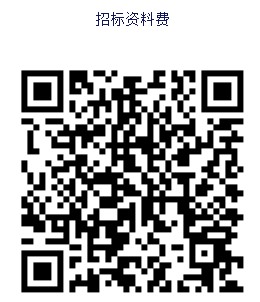 八、采购联系人采购人名称：盐城工学院技  术联系人：成老师   联系电话：0515-88298292招标办联系人：孟老师   联系电话：0515-88168897九.其它补充事宜1.有关本次招标的事项若存在变动或修改，敬请及时关注盐城市政府采购网http://czj.yancheng.gov.cn/col/col2383/index.html/或盐城工学院校园网https://zbxx.ycit.edu.cn/发布的更正公告。2. 根据《国务院办公厅转发国家发展改革委关于深化公共资源交易平台整合共享指导意见的通知》(国办函〔2019〕41号)、国家发改委发布《关于积极应对疫情创新做好招投标工作保障经济平稳运行的通知》等文件精神，全面逐步推行不见面投标开标等招投标活动。结合当前疫情防控要求，本项目开标方式采用不见面开标方式。开标当日，投标人无需到达开标现场，仅需在任意地点通过 PC端或移动端的“腾讯会议”及相应的配套硬件设备参加开标会议，腾讯会议号在开标前十五分钟由工作人员发送至投标人发送投标文件的电子信箱内。如因视频设备问题造成无法核实身份的，作无效标处理，参加开标会议的方法详见招标文件；4.投标文件的编制及响应4.1投标文件组成至少应包括：投标文件组成至少应包括：（1）投标函、（2）法定代表人授权书、（3）协议供货商身份证明文件、（5）报价一览表及有关承诺、说明等。说明：(1)以上材料必须按顺序进行排列。(2) 以上材料均需加盖供应商单位公章，有签字要求的必须签字。（3）以上材料列明原件的，须使用原件扫描进PDF文档；(4)以上资料按要求签字盖章扫描成PDF文档。投标人提供的材料如有虚假，视为提供虚假材料谋取中标资格，将被列入不良行为记录名单。4.2投标文件的生成、压缩、装订、密封和标记及递交：投标文件应按上述要求的内容和顺序编制，按要求签字盖章后生成PDF文档(PDF文档须清晰可辩，如因不清晰让评标委员会无法评审，将被作为无效投标处理)，使用压缩打包工具加密后发送至采购人指定的邮箱，压缩包密码建议采用6位字母与数字的组合，压缩包里面有且仅有一个PDF文档。压缩包文件名为本采购项目名称，邮件主题上标明“            项目投标文件”字样。5.投标文件的开标5.1各投标人不必抵达开标现场，但必须在投标截止时间前发送加密的投标文件至采购人指定的邮箱；5.2各投标人需提前下载“腾讯会议”直播APP，在开标当日上午9：00前进入会议室等待区（投标人法定代表人或授权代表须持身份证原件出席视频直播会议，并保证在开标过程中随时出示），待招标人采购人核验信息后进入会议室直接观看直播和在线交流。各供应商自行准备相关硬件设备，确保网络畅通，音响保持正常使用状态。不得因未能观看到视频直播对开标会议提出质疑；5.3 会议开始后，根据合格投标人数，由评委会决定是否开标评审，如符合开标条件则通知各投标人通过腾讯会议室将投标文件解密密码发送给工作人员，工作人员收到密码后现场解压投标文件提交评委评审。如不符合开标条件，则无需发送解压密码。6.响应文件有下列情形之一的，将被拒绝接收6.1投标人递交的响应文件逾期到达或未发送至指定邮箱的；6.2投标人未按照招标文件要求生成压缩响应文件的；6.3电子标书的解密密码未及时发送的。7.该招标采购项目为协议供货采购，请投标人在响应文件中一次性作出最终报价。8.电子投标文件一份(通过电子邮箱提交)；纸质投标文件正本一份，副本二份，评审结束后由中标人送至盐城工学院招投标管理办公室，未中标单位不需要提供，纸质投标文件须与所提交的电子PDF文档完全一致。盐城工学院招投标管理办公室2022年6月13日第二部分  投标人须知一、投标人一旦递交了投标文件，即被认为接受了本采购文件的条款、规定和约束，并视为自采购公告发布之日起已经知道或应当知道自身权益是否受到了损害。二、投标人对采购文件有疑问的，需在规定时间与技术联系人对接。三、投标文件编制要求1.投标文件组成至少应包括：（1）投标函、（2）法定代表人授权书、（3）协议供货商身份证明文件、（5）报价一览表及有关承诺、说明等。说明：(1)以上材料必须按顺序进行排列。(2)以上材料均需加盖供应商单位公章，有签字要求的必须签字。（3）以上材料列明原件的，须使用原件扫描进PDF文档；(4)以上资料按要求签字盖章扫描成PDF文档。2.投标文件的生成、压缩、装订、密封和标记：投标文件按规定要求内容和顺序进行编制，按要求签字盖章后生成PDF文档(PDF文档须清晰可辩，如因不清晰让评标委员会无法评审，将被作为无效投标处理)，使用压缩打包工具加密后发送至采购人指定的邮箱，压缩包密码建议采用字母与数字的组合，压缩包里面有且仅有一个PDF文档。压缩包文件名为本采购项目名称，邮件主题上标明“           项目投标文件”字样。3.评审结束后中标人须在结果公告后二个工作日内将纸质投标文件送至盐城工学院招投标管理办公室，未中标人不需要提供。3.1 纸质投标文件必须与电子标书内容顺序完全一致，打印或复印后按顺序装订成册。纸质投标文件需提供正本1份（正反打印，副本无此要求）），副本2份。若正本和副本内容不一致，以正本为准。报价一览表小写与大写不一致的以大写为准。单价与小计不一致、小计与合计不一致的，以有利采购人的原则确定总价。其它文本与中文文本不一致的以中文文本为准。3.2 纸质投标文件封面要求：右上角必须注明“正本”或“副本”字样；封面标记“项目名称”、“项目编号”、“标段号”、投标单位全称等字样，由法人签名，并加盖单位公章。3.3 纸质投标文件如出现漏页、缺页、字迹模糊难以辨认，出现任何行间插字、涂改和增删等情况，投标无效。由此产生的不利后果由投标人自行承担。3.4三份纸质投标文件必须装入一个文件袋（盒）中。文件袋（盒）封面应标记“项目名称”、“项目编号”、“标段号”、并加盖单位公章。四.投标有效期1投标有效期为采购文件规定的开标之日后45个日历天。2特殊情况下，评委会可于投标有效期截止前要求投标人同意延长投标有效期。五、投标文件的开标1.各投标人不必抵达开标现场，但必须在投标截止时间前发送加密的投标文件至采购人指定的邮箱；2.各投标人需提前下载“腾讯会议”直播APP，在开标当日上午9：00前进入会议室等待区（投标人法定代表人或授权代表须持身份证原件出席视频直播会议，并保证在开标过程中随时出示），待招标人采购人核验信息后进入会议室直接观看直播和在线交流。各投标人自行准备相关硬件设备，确保网络畅通，音响保持正常使用状态。不得因未能观看到视频直播对开标会议提出质疑；3. 会议开始后，根据合格投标人数，由评委会决定是否开标评审，如符合开标条件则通知各投标人通过腾讯会议室将投标文件解密密码发送给工作人员，工作人员收到密码后现场解压投标文件提交评委评审。如不符合开标条件，则无需发送解压密码。4.响应文件有下列情形之一的，将被拒绝接收4.1投标人递交的响应文件逾期到达或未发送至指定邮箱的；4.2投标人未按采购文件要求生成与压缩响应文件的；4.3投标人的解密密码未及时发送的。5.各投标人发送或撤回投标文件邮箱号、邮箱主题、正文等均不得标明投标人名称（或包含手机号码等能够体现投标人信息的邮箱号、邮箱主题、正文等），如出现该情形，投标文件将被拒收；六、成交供应商的确定原则：评标委员会将审查投标文件是否对采购文件做出了实质性响应而没有重大偏离，重大偏离的认定需经过评委会三分之二及以上成员的认定。评标委员会将对响应的投标文件进行评审和比较，评审中可要求供应商（不一定要求全部供应商）对其投标文件作出必要的澄清和确认，在符合采购需求、质量和服务相等的前提下，价格最低确定成交供应商。七、投标人在投标时，须按要求向采购人交纳招标（采购）资料费。在合同签订时，中标人须向采购人交纳履约保证金。履约保证金是为了保护盐城工学院免遭因投标人的不当行为而蒙受的损失，招标人在因投标人的行为遭受损失时，履约保证金不予退还，并依法追究投标人的违约责任。中标人提供的货物、服务低于招标文件要求、投标文件承诺，或检测不合格或提供伪劣产品的；履约保证金不予退还。投标人在本次采购活动中有其它任何违法行为的，履约保证金不予退还。八、中标后无正当理由拒不与采购人签订合同的，将被列入不当行为记录名单，一至三年内禁止参与盐城工学院采购所有采购活动。第三部分  项目需求和质量标准一、项目需求说明根据我校教学科研的需要，采购ScienceDirect（SD）全文数据库。二、项目技术及服务要求1.保证通过互联网正常使用所购资源，并对校内IP用户每天24小时开放。2.保证所购资源在使用期内的完整性。未经采购方同意，不得擅自改变采购方所购资源的服务模式。3.保证每周7*24小时提供网络、电话和E-mail等技术支持服务。如果数据库服务器出现使用故障，应在24小时内解决问题或提供别的可访问服务器。4.免费提供所订购数据库的电子期刊目录，如遇原版期刊停刊、合并、刊名和刊号等变更，应及时通知采购方。5.按时向采购方提供数字资源利用统计报告。6.为采购方提供宣传、培训和技术等服务。7.保证提供的资源符合我国相关法律法规和政策。如果提供的资源涉及违法或侵权等问题均由数据库提供商负责解决，并承担相关法律和经济责任。8.未尽事宜，按我国相关法律法规和行业要求协商解决。三、履约保证金在合同签订时，中标人须向采购人交纳履约保证金，履约保证金金额为： 2500.00 元。合同期满无违约情况下半年内予以返还（不计息）。如乙方不能履行协议条款，履约保证金将不予退还。三、付款方式经安装调试验收合格，采购合同签订后一个月内支付数据库费用。质保期内如发生质量问题，履约保证金不予退还，同时采购方将视其情形采取终止合同、索赔等措施，直至通过有关部门，依法处理。四、合同签订时间采购人和中标人应当自公示结束后  5  日内签订采购合同。附件：ScienceDirect (SD) 外文纸质期刊目录第四部分：投标文件的组成及格式协议供货投标文件（正本或副本）项目名称：项目编号：法人或授权代表签名：投标人单位全称（盖章）：         年  月  日一、投标函盐城工学院：根据贵方的                采购文件，正式授权_____________(姓名和职务)代表我方___________（投标人全称），全权处理本次项目投标谈判的有关事宜。兹宣布同意如下：1.按采购文件条款和各项规定，向贵方提供所需货物与服务。2.我们已详细阅读全部采购文件及其有效补充文件，我们知道必须放弃提出含糊不清或误解问题的权利。3.我们同意从规定的开标日期起遵循采购文件和本投标文件，并在规定的投标有效期期满之前均具有约束力。4. 如果在投标后规定的投标有效期内撤回投标，或中标后拒绝签订合同，我们同意承担贵方提出的其它赔偿要求。如果签订合同后我方拒绝履行合同，或提供与投标文件不符的产品、伪劣产品，我们的履约保证金同意被贵方没收，同时承担贵方提出的其它赔偿要求。5.同意向贵方提供贵方可能另外要求的与投标有关的任何证据或资料，并保证我方已提供和将要提供的文件是真实的、准确的。6.一旦我方中标，我方将根据采购文件的规定，严格履行合同的责任和义务,并保证在规定的时间内完成项目，交付贵方验收、使用。7.与本投标有关的正式通讯地址为：地       址：邮       编：电       话：传       真：投标人开户行：账       户： 法人代表签名：                            手机：授权代表签名：                  手机：投标人（单位公章）日期：_______年____月____日二、法定代表人授权书本授权书声明：__________公司的_______（法定代表人姓名）_______（职务）代表本公司授权_______（被授权人的姓名）_______(职务)为本公司的合法投标代表，全权处理_____（项目）的投标、合同签订以及合同的执行、完成和纠纷处理等与本项目有关的一切事务。本授权书于     年    月    日签字生效，特此声明。法定代表人签字：                                     职    务：                                         单位名称：                                         地    址：                             投标代表（被授权人）签字：                                    职    务：                                          单位名称：                                          地    址：                                          投标人（单位公章）：                                 日    期：                               三、协议供货商身份证明文件1、高校图书馆数字资源采购联盟第四次代理商入围证明材料复印件（加盖投标人公章）；2、投标代表身份证复印件(原件携带备查)；3、采购文件中规定要求提供的证明材料和投标人认为需要提供的其它材料。四、报价一览表及有关承诺、说明（格式）盐城工学院：我方愿意按照你方             项目协议供货文件的要求和下面的报价提供所需数据库资源和服务。报价一览表说明：投标人服务手续费投标报价上限（含汇款手续费）为高校图书馆数字资源采购联盟第四次代理商招标定标公告代理商中标合同承诺服务费用。二、售后服务承诺及说明：                                                                                       法定代表人或授权代表（签字或盖章）： 投标人（单位公章）：                                                             年    月    日数据库名称授权方式服务时间服务内容ScienceDirect (SD)远程登录2022.1-2024.12十三个分学科（材料、工程、化工、化学、经济、环境、能源、物理与天文、生物化学、经管、计算机、数学、和免疫）全文数据库，具有全文浏览、检索、下载和打印等功能，提供38种外文纸质期刊（目录附后）。ISSN  期刊名称0967-0661Control Engineering Practice0045-7906Computers and Electrical Engineering0079-6425Progress in Materials Science0079-6786Progress in  Chemistry0266-3538Composites Science and Technology0308-8146Food Chemistry0951-8320Reliability Engineering and System Safety0924-2244Trends in Food Science & Technology1381-5148Reactive and Functional Polymers0167-9317Microelectronic Engineering0167-4730Structural Safety0254-0584Materials Chemistry and Physics0379-6779Synthetic Metals1467-0895International Journal of Accounting Information Systems0164-1212Journal of Systems and Software0141-6359Precision Engineering0275-5319Research in International Business and Finance1001-0742Journal of Environmental Sciences0957-5820Process Safety and Environmental Protection0263-8762Chemical Engineering Research and Design0022-0000Journal of Computer and System Sciences1537-5110Biosystems Engineering0888-3270Mechanical Systems and Signal Processing0926-5805Automation in Construction0013-7944Engineering Fracture Mechanics0360-1323Building and Environment0272-4944Journal of Environmental Psychology1051-1377Journal of Housing Economics0267-7261Soil Dynamics and Earthquake Engineering1047-8310The Journal of High Technology Management Research0169-2046Landscape and Urban Planning1044-5005Management Accounting Research1364-8152Environmental Modelling & Software0278-4319International Journal of Hospitality Management0300-9440Progress in Organic Coatings0957-4158Mechatronics0099-1333The Journal of Academic Librarianship0008-8846Cement and Concrete Research项目名称投标报价：       服务手续费          %。投标报价：       服务手续费          %。说明：汇率执行开票日当天中国银行公布的一个月远期汇率卖出价。说明：汇率执行开票日当天中国银行公布的一个月远期汇率卖出价。